uWOLNIJ DŹWIĘK Z sennheiser MOMENTUM FREESennheiser prezentuje nowe bezprzewodowe dokanałowe słuchawki z serii MOMENTUMWarszawa, 31 sierpnia 2017 – Firma Sennheiser, specjalizująca się w rozwiązaniach audio najwyższej jakości, zaprezentowała na targach IFA 2017 bezprzewodowe słuchawki MOMENTUM Free – zupełnie nowy model z cieszącej się popularnością rodziny MOMENTUM. Nowe słuchawki skupiają w najbardziej kompaktowej konstrukcji wszystkie cechy prestiżowej serii MOMENTUM – bezkompromisową jakość brzmienia, nowoczesne rozwiązania technologiczne oraz luksusowy minimalistyczny styl.Dynamiczne przetworniki najwyższej jakości oraz precyzyjnie ukształtowane tunele akustyczne wkładek dousznych ze stali nierdzewnej zapewniają wyjątkową dokładność brzmienia, głęboki bas i szczegółową projekcję wokalu. Zastosowanie zaawansowanych technologii takich jak Bluetooth 4.2, Qualcomm apt-X, oraz obsługa kodeku AAC sprawia, że możemy cieszyć się prawdziwym dźwiękiem w jakości hi-fi korzystając z krystalicznie czystej transmisji bezprzewodowej. Kompatybilność z technologią Qualcomm apt-X zapewnia bardzo krótką latencję, co pozwala w pełni cieszyć się doznaniami podczas grania w gry komputerowe lub oglądania treści wideo dzięki zachowaniu perfekcyjnej synchronizacji audio z obrazem. Ponadto, aby zapewnić najwyższy poziom wygody użytkowania, słuchawki MOMENTUM Free zostały wyposażone w ergonomiczne magnetyczne wkładki douszne, które łączą się, gdy nie są używane. 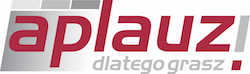 „Nasza kultowa seria słuchawek Sennheiser MOMENTUM, zainspirowana przez tych, którzy zawsze celują wyżej, wyznacza nowe standardy przez połączenie znakomitej jakości dźwięku oraz doskonałej stylistyki. MOMENTUM Free precyzyjnie uzewnętrznia tę filozofię w niezwykle kompaktowej formie – oferując jeszcze wyższy poziom mobilności i wolności, bez kompromisów w zakresie jakości audio,” – powiedział Sebastian Rodens, Product Manager Audiophile w firmie Sennheiser.Nowy poziom mobilnościOprócz łatwości przenoszenia oraz łączności bezprzewodowej, nowy model MOMENTUM Free oferuje pakiet rozwiązań, które gwarantują wzorcową współpracę z urządzeniami mobilnymi. Sześciogodzinna żywotność akumulatora oraz luksusowy skórzany futerał sprawiają, że te słuchawki są doskonałym towarzyszem podczas aktywnego spędzania czasu. Umieszczony na przewodzie pilot z trzema przyciskami wraz z wbudowanym wysokiej jakości mikrofonem pozwala wykonywać rozmowy telefoniczne oraz kontrolować odtwarzanie muzyki. Słuchawki oferują dodatkowo funkcję multi-connection, umożliwiającą równoczesne połączenie z maksymalnie dwoma urządzeniami, oraz wsparcie dla rozmów trójstronnych. Intuicyjny system powiadomień głosowych zapewnia komunikaty dotyczące statusu parowania oraz stanu naładowania akumulatora.Najwyższa jakość w każdym szczególePodobnie jak w przypadku wszystkich modeli MOMENTUM, każdy aspekt konstrukcji słuchawek  MOMENTUM Free odzwierciedla drobiazgową dbałość o szczegóły. Nowe słuchawki zostały wykonane z najwyższej jakości materiałów, aby zapewnić znakomity komfort odsłuchu, ponadczasowy styl oraz długi okres użytkowania. Ergonomicznie zaprojektowane moduły uszne zostały precyzyjnie zrobione ze stali nierdzewnej z zastosowaniem chromowanych lustrzanych detali. Wbudowane magnesy, które je łączą, sprawiają, że słuchawki można nosić wokół szyi, gdy z nich nie korzystamy. W zestawie użytkownik otrzymuje wkładki douszne w czterech różnych rozmiarach, co pozwala na dobór optymalnej wielkości do naszych kanałów słuchowych, zapewniając tym samym znakomity komfort użytkowania słuchawek i doskonałe tłumienie szumów otoczenia.Zainspirowani przez ludzi z MOMENTUMW procesie tworzenia rodziny słuchawek MOMENTUM oraz nowego modelu MOMENTUM Free, firma Sennheiser inspirowała się ludźmi, którzy realizują swoją wizję i dążą do nowych odkryć. Ta filozofia i duch MOMENTUM są doskonale wcielane w życie przez amerykański zespół rockowy Portugal. The Man.Muzycy z Portland, którzy nieustannie poszukują nieprzewidywalnych i inspirujących rzeczy, znaleźli się wśród pierwszych testujących nowe słuchawki MOMENTUM Free. „To niesamowite móc słyszeć, jak precyzyjne i potężne brzmienie mają tak kompaktowe słuchawki. Jesteśmy muzykami i jesteśmy zawsze w ruchu, zawsze w drodze – dlatego też MOMENTUM Free są dla nas doskonałe”, – powiedział basista Zach Carothers.Słuchawki Sennheiser MOMENTUM Free będą dostępne w sprzedaży późną jesienią 2017.O firmie SennheiserWizją firmy Sennheiser jest kształtowanie przyszłości audio. Idea ta jest oparta na ponad 70-letniej kulturze innowacji, głęboko zakorzenionej w sposobie działania firmy. Założona w 1945 firma Sennheiser pozostaje przedsiębiorstwem rodzinnym, które dziś jest czołowym producentem słuchawek, mikrofonów i bezprzewodowych systemów transmisji dźwięku. Wraz z 20 filiami i stałymi partnerami sprzedażowymi firma aktywnie działa w ponad 50 krajach na całym świecie i posiada własne fabryki w Niemczech, Irlandii i Stanach Zjednoczonych. Sennheiser zatrudnia około 2800 pracowników, których łączy dążenie do perfekcyjnego dźwięku. Od 2013 roku firmą zarządzają Daniel Sennheiser i dr Andreas Sennheiser – przedstawiciele trzeciego pokolenia rodziny. W 2016 roku grupa Sennheiser wygenerowała sprzedaż na poziomie 658,4 milionów euro. Więcej informacji o firmie na stronie www.sennheiser.pl Globalny kontakt dla prasy		Sennheiser electronic GmbH & Co. KG Jacqueline Gusmag		Public Relations Manager Consumer Electronics	T: +49 (0)5130 600-1540	jacqueline.gusmag@sennheiser.comLokalny kontakt dla prasyAplauz Sp. z o.o. Edward PopławskiManager ds. komunikacjiT: +48 606 408 162edek.poplawski@aplauzaudio.pl 